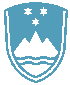 Številka: 06182-1582/2022-4Datum:   18. 7. 2022POROČILO O REDNEM INŠPEKCIJSKEM PREGLEDU NAPRAVE, KI LAHKO POVZROČI ONESNAŽEVANJE OKOLJA VEČJEGA OBSEGAZavezanec: 	Javno podjetje Energetika Maribor d.o.o., Jadranska cesta 28, 2000 MariborNaprava:          Kurilna naprava z nazivno vhodno toplotno močjo več kot 50 MW Lokacija: 	zemljišče s parc. št. 1979/1, 1979/3, 1979/4, 1979/5 in 1979/6, vse k.o. Spodnje RadvanjeDatum pregleda: 8. 6. 2022Okoljevarstveno dovoljenje (OVD) številka:35407-110/2006-7 z dne 28. 5. 2009, spremenjeno z odločbo št. 35407-49/2011-4 z dne 24. 10. 2011 in delno odločbo št. 35406-36/2019-16 z dne 23. 4. 2021 in dopolnilno odločbo št. 35406-36/2019-20 z dne 31. 8. 2021.Usklajenost z OVD: Pri inšpekcijskem pregledu je bilo ugotovljeno, da zavezanec kot upravljavec naprave, ki lahko povzroča onesnaževanje okolja večjega obsega, svojo dejavnost izvaja skladno z izdanim okoljevarstvenim dovoljenjem, glede emisij snovi v vode, zrak in hrup ter zagotavlja predpisano ravnanje z odpadki, ki nastajajo pri obratovanju naprave ter ima urejeno skladiščenje odpadkov. Naprava za katero ima zavezanec pridobljeno okoljevarstveno dovoljenje obratuje tako, da ne povzroča čezmernega obremenjevanja okolja.Zavezanec redno izvaja predpisane obratovalne monitoringe emisij snovi v zrak, odpadne vode in hrup. Glede na izkazana poročila o obratovalnem monitoringu emisij snovi v okolje za zrak, vode in hrup, ni bilo ugotovljenih preseganj mejnih vrednosti. Zavezanec redno in v predpisanem roku vsa zahtevana poročila in monitoringe posreduje na Agencijo RS za okolje.Zaključki / naslednje aktivnosti:Naslednji redni inšpekcijski pregled je predviden v skladu s planom inšpektorata.